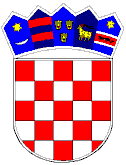 REPUBLIKA HRVATSKAVUKOVARSKO-SRIJEMSKA ŽUPANIJA OPĆINA TOVARNIK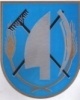  OPĆINSKO VIJEĆEKLASA:   021-05/18-02/35URBROJ: 2188/12-03/01-18-1Tovarnik,  12.9.2018.  Temeljem  čl. 31. Statuta Općine Tovarnik ( Službeni vjesnik Vukovarsko-srijemske županije 4/13, 14/13 i 1/18 ), Općinsko vijeće Općine Tovarnik , na svojoj 11. sjednici održanoj 12. rujna 2018. godine d o n o s i ODLUKU OVISINI NAKNADE ZA PRISUSTVOVANJE SJEDNICAMAČlanak 1.Ovom odlukom utvrđuje se visina naknade službenicima i namještenicima, koji sjednicama Općinskog vijeća, prisustvuju po službenoj dužnosti.Članak 2.Službenicima i namještenicima, koji po službenoj dužnosti prisustvuju sjednici, izvan radnog vremena, pripada naknada u iznosu od 170,00 kuna neto po održanoj sjednici. Članak 3.Ova Odluka stupa na snagu osam dana od objave  u Službenom vjesniku Vukovarsko-srijemske županije.PREDSJEDNIK OPĆINSKOG VIJEĆADubravko Blašković